ÍndiceIntroducción…………………………………………………………………………………………1Metodología…………………………………………………………………………………………1Marco normativo……………………………………………………………………………………2Ejes estratégicos del plan municipal de desarrollo……………………………………………..5Ejes transversales del plan………………………………………………………………………..6Compromisos del plan municipal…………………………………………………………………6Objetivos del plan municipal de desarrollo vinculados al IMJUVET………………………….7Objetivo 1Tour Universidades………………………………………...………………………………………8 Convenios y Becas para Jóvenes…………………………………………………………….....9Expo Universidades…………………………………...………………………………………….10Test de Orientación Vocacional…………………………………………………………………11Quererte es prevenir…………………………………………………………………………..…12Objetivo 2Urban-arte……………………………………………………………………………...................13Go skate!.............................................................................................................................15Cine al aire libre…………………………………………………………………………………...16Interprepas…………………………………………………………………………………………17Objetivo 3Jóvenes sobresalientes…………………………………………………………………………..18Tu Ciudad Te Reconoce…………………………………………………………………………18Emprendedores Juveniles……………………………………………………………………….19Central Bazar……………………………………………………………………………………..20Objetivo 5 Pareja es Parejo…………………………………………………………………………………..21Objetivo 6Construyendo en mí Barrió……………………………………………………………..............22INTRODUCCIONEl desarrollo de la población joven dentro las comunidades y sus problemáticas es un tema prioritario de atender dentro de la última época, por ello el gobierno busca atender estas problemáticas mediante el IMJUVET, para poder brindar una mejor calidad de vida en este sector de la poblaciónEn cumplimiento a lo establecido en el artículo 134 de la Constitución Política de los Estados Unidos Mexicanos, la Ley de Contabilidad Gubernamental y la Ley de Planeación para el Estado de Jalisco y sus Municipios se presenta el plan operativo anual institucional Durante el último año el instituto ha incorporado progresivamente a los jóvenes del municipio en actividades referentes al mejoramiento social dentro del municipio de Tlaquepaque.Para el ejercicio de funciones del año 2017 se planifico la generación de 6 proyectos con la metodología del matriz de marco lógico como referente para su mayor articulación en el diseño, implementación y evaluación.La experiencia institucional durante este año el año 2016, permitió afirmar que el instituto está en proceso de expansión y transformación en donde la planificación anual está contribuyendo al ordenamiento y dirección del gasto, dentro del marco del plan estratégico institucional.El POA nos permite verificar cuáles serán las acciones encaminadas a determinadas actividades y de esta forma poder tener un mayor control en las diferentes etapas del programa, poder evaluar el desempeño de los programas verificar las externalidades que se podrían presentar y generar una solución articulada a los propósitos Con esto se busca el instituto tenga una mayor incorporación en la comunidad joven y la agenda publicaMETODOLOGIAPara la elaboración del documento se tomó como referencia la matriz marco lógico donde su principal eje es la participación donde se centra la contribución, no solo los encargados en el proceso de elaboración, sino en un proceso colectivo en el cual participan todas las estructuras que forma la institución, de esta forma se va generando paso a paso experiencias causas que afectan y contribuyen en la problemática a tratar a través de lo siguiente1.-Identificación del problema y alternativas de solución, en camino a una situación presupuestada y establece estrategias conseguirlo a través los siguientes análisisAnálisis de involucrados, permite identificar personas o grupos (jóvenes) con la problemática que se busca modificar considerando las expectativas e intereses potenciales y limitaciones de los involucradosAnálisis de problemas  identificar causas y efectos y causas del problema Análisis de objetivos permite describir la situación futura hacia cual se debe dirigir el proyecto o el programa una vez identificado el problema 2.- La etapa de planificación, en la que la idea del proyecto se transforma a plan operativo práctico para la ejecución  en esta etapa se elabora la matriz de marco lógico, las actividades, los recursos son definidos así como tiempos de ejecución Presupestacion herramienta que garantiza el cumplimiento de actividades  a desarrollar en un proyecto o programa asignación y evaluación de recursos públicos Ejecución, permite elaborar el plan de seguimiento y calendarización  de actividades y presupuesto  para el proyecto o programa pueda ser logrado Control una de las partes primordiales para alcanzar el fin de los proyectos o programas este control se efectúa a través de indicadores verificables de los componentes al especificar la cantidad la calidad y oportunidad de lo entregable  por lo que generan indicadores Evaluación etapa donde se comparan los recursos y metas programadas contra el resultado de la ejecución del proyecto o programa, evaluar implica juzgar un plan, programa o proyecto teniendo en cuenta las necesidades intereses perspectivas actividades circunstancias MARCO NORMATIVO En el municipio, la conformación de política dirigidas hacia la juventud tiene una breve pero ascendente trayectoria, donde la acción institucional ha crecido a marchas aceleradas, lo cual  hace evidente al analizar los objetivos de desarrollo planteados a partir de  los planes estatales y municipales, así como los compromisos internacionales adquiridos.La Organización de las Naciones Unidas, por resolución aprobada por la Asamblea General el 25 de septiembre del 2015, instituyó el siguiente documento final de la cumbre de las Naciones Unidas: Transformar nuestro mundo: la Agenda 2030 para el Desarrollo Sostenible, estableciendo 17 Objetivos de Desarrollo Sostenible y las 169 metas que demuestran la magnitud de esta nueva Agenda universal.Objetivos de desarrollo sostenible (Vinculados al IMJUVET)   :Objetivo 3. Garantizar una vida sana y promover el bienestar de todos a todas las edades;Objetivo 4. Garantizar una educación inclusiva y equitativa de calidad y promover oportunidades de aprendizaje permanente para todos;Objetivo 5. Lograr la igualdad de género y empoderar a todas las mujeres y las niñas;Objetivo 16. Promover sociedades pacíficas e inclusivas para el desarrollo sostenible, facilitar el acceso a la justicia para todos y construir a todos los niveles instituciones eficaces e inclusivas que rindan cuentas Con ellos se pretende retomar los Objetivos de Desarrollo del Milenio y conseguir lo que estos no lograron. También se pretende hacer realidad los derechos humanos de todas las personas y alcanzar la igualdad entre los géneros y el empoderamiento de todas las mujeres y niñas. Los objetivos y las metas son de carácter integrado e indivisible y conjugan las tres dimensiones del desarrollo sostenible: económica, social y ambiental.En ese orden de ideas, en los artículos 1 y 2 del Reglamento de Planeación para el Desarrollo Municipal de San Pedro Tlaquepaque, se obliga al gobierno municipal para que la Acción Pública Local tenga como base la planeación democrática, definiéndose al Plan Municipal de Desarrollo como instrumento rector del desarrollo integral del Municipio. De tal forma que esta ley le asigna a todos los gobiernos locales una estrategia programática que deberán acompañar en la formulación e implementación de sus políticas públicas. Es así que se establecen los principios y obligaciones bajo las cuales el gobierno y su administración pública municipal deberán garantizar a todos los habitantes mujeres y hombres que vivan y transiten por la municipalidad el acceso a una vida digna, con seguridad humana y libre de violencia que favorezca su desarrollo y bienestar conforme a los principios de igualdad y de no discriminación, así como para garantizar la participación y la democracia local que favorezca el desarrollo humano integral y sustentable en el municipio.Del análisis lógico-jurídico se establece que son amplias y fundadas las atribuciones de los gobiernos municipales para implementar políticas públicas, programas y acciones a través de su Planeación Municipal del Desarrollo, que promuevan y aseguren los derechos humanos, la equidad entre mujeres y hombres, así como su desarrollo humano de forma integral.Sistema Nacional, Estatal, Metropolitano y Municipal de Planeación Democrática.Las instituciones que integran al Estado mexicano organizan el sistema de planeación democrática del desarrollo nacional, que entre otras características, deberá tener solidez, ser dinámico, que genere competitividad, permanente y que logre equidad en el crecimiento de la economía para la independencia y la democratización política, social y cultural de la nación. Así el municipio como orden de gobierno se integra en el sistema nacional y asume como objetivos centrales de la planeación municipal y con ello de la acción gubernamental, los fines del proyecto nacional contenidos en la Constitución Política federal. Como principio constitucional la planeación será democrática y deliberativa. Mediante los mecanismos de participación que establezca la ley y los reglamentos, se recogerán las aspiraciones y demandas de la sociedad para incorporarlas al plan y los programas de desarrollo (Párrafo segundo del artículo 26 de la Constitución Federal). Es así que el Plan Nacional de Desarrollo 2013 – 2019 proyecta hacer de México una sociedad de derechos, en donde todos tengan acceso efectivo a los derechos que otorga la Constitución. “Se impulsa un federalismo articulado, partiendo de la convicción de que la fortaleza de la nación proviene de sus regiones, estados y municipios. Asimismo, promueve transversalmente, en todas las políticas públicas, tres estrategias: Democratizar la Productividad, consolidar un Gobierno Cercano y Moderno, así como incorporar la Perspectiva de Género.” Siendo su objetivo general: “llevar a México a su máximo potencial en un sentido amplio. Además del crecimiento económico o el ingreso, factores como el desarrollo humano, la igualdad sustantiva entre mujeres y hombres, la protección de los recursos naturales, la salud, educación, participación política y seguridad,” forman parte integral de la visión que se tiene para alcanzar el acceso efectivo a los derechos humanos. Para lograr esta condición se proponen cinco Metas Nacionales: I. México en Paz; II. México Incluyente; III. México con Educación de Calidad; IV. México Próspero y, V. México con Responsabilidad Global; y tres Estrategias Transversales: i) Democratizar la Productividad; ii) Gobierno Cercano y Moderno y, iii) Perspectiva de Género, enfocadas a resolver las barreras identificadas. Cuadro 1. Vinculación Nacional-Local.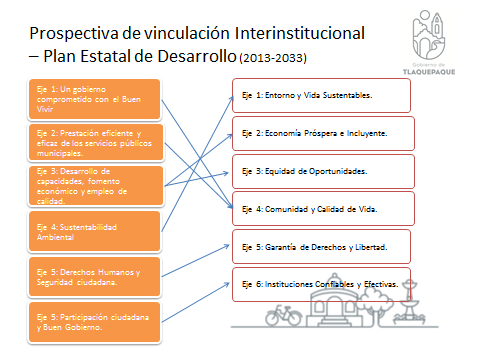 Cuadro 2. Vinculación Estatal-Local.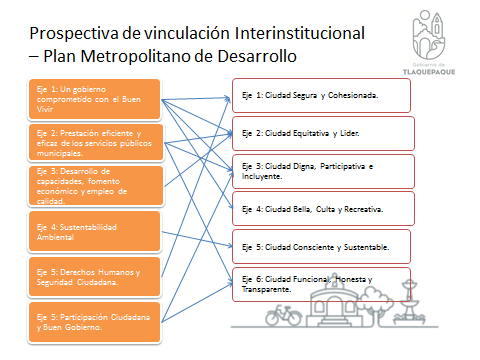 EJES ESTRATÉGICOS DEL PLAN MUNICIPAL DE DESARROLLO VINCULADOS AL IMJUVET: Calidad de vida con las oportunidades reales de vivir, la ampliación de la Educación y la cobertura de salud.Prestación eficiente y eficaz de los Servicios Públicos.Desarrollo de Capacidades, Fomento Económico y Empleo de Calidad para impulsar tus capacidades con oportunidades reales para mejorar tu calidad de vida y la de tu familia.Sustentabilidad Ambiental.Cultura de la Legalidad, el respeto a los derechos humanos y la Seguridad CiudadanaBuen Gobierno, participación ciudadana, transparencia y rendición de cuentas.EJES TRANSVERSALES DEL PLAN: DERECHOS HUMANOS, IGUALDAD DE GÉNERO, PARTICIPACIÓN CIUDADANA Y SUSTENTABILIDAD.Derechos humanos.Igualdad de Género.Participación Ciudadana.SustentabilidadACTIVIDADES Y PROYECTOS EJERCIDOS Actividades, proyectos y programas vinculados de acuerdo a los objetivos del Plan Municipal de Desarrollo.Objetivo 1:Gestionar apoyos ante los Gobierno Federal y Estatal así como aplicar acciones municipales con el fin de proteger la vivienda, ampliar la educación y mejorar la cobertura de salud dirigida a reducir el rezago que en materia de vivienda, educación y salud existe en el Municipio de San Pedro Tlaquepaque.Tour Centros Tipo de Programa: MunicipalResponsable: Instituto Municipal de la Juventud en San Pedro Tlaquepaque.Aéreas involucradas: Publico/Privadas.ObjetivoApoyar y fomentar el derecho a la educación, ofreciendo visitas a los distintos centros universitarios, donde los jóvenes conocerán de cercas la oferta educativa que existe así como las instalaciones de las diversas licenciaturas, donde convivirán con maestros, coordinadores y jóvenes de la sociedad de alumno para despejar sus dudas sobre las diversas licenciaturas y motivar a los jóvenes en la continuidad de sus estudios.MetasAtender alrededor de 100 jóvenes por visita a los centros, siendo un aproximado de 2 visitas por semestre las realizadas.Beneficiados: Jóvenes de educación media del Municipio de San Pedro Tlaquepaque.Descripción del proyecto.El IMJUVET, visitara las distintas preparatorias del municipio en los cuales se ofertará el recorrido a los centros universitarios, estos se determinarán por el grado de demanda que exprese la población estudiantil.Se acordará hora y fecha con la autoridad del plantel para la realización del recorrido.El IMJUVET proporcionara los medios móviles para el trasladado de los jóvenes a los centros universitarios.Una vez en el centro los jóvenes estarán acompañados de un tutor del centro y un representante de la sociedad de alumnos con quienes hablaran y participaran en actividades para informar sobre la diversa oferta educativa.CONVENIOS Y BECAS PARA JOVENES Tipo de Programa: MunicipalResponsable: Instituto Municipal de la Juventud en San Pedro Tlaquepaque.Aéreas involucradas: Privadas. Actualmente el IMJUVET cuenta con una red de convenios con distintitas instituciones como lo son:UNIVER UTEGSEIUSUNEIVEICLEUPROULEXUVMObjetivoApoyar y fomentar el derecho a la educación, como forma de progreso tangible para las y los jóvenes, otorgando becas que alienten y estimulen la continuidad de los procesos de enseñanza y aprendizaje.MetasConcluir el benéfico en instituciones educativas con un mínimo de 500 jóvenes del municipio de San Pedro Tlaquepaque.Descripción del proyecto.Ccombatir el rezago educativo en el municipio y la deserción escolar en jóvenes el instituto municipal implementa el programa de becas para jóvenes el cual se ha dado a la tarea de entablar Convenios con diversas Instituciones Educativas para el Beneficio de las y los jóvenes del Municipio de San Pedro Tlaquepaque, otorgando porcentajes de descuento en becas académicas, inscripciones colegiaturas, mensualidades, cuatrimestres y semestres, en Bachillerato, Licenciaturas, Ingenierías, Maestrías, idiomas, así como también brindar apoyo de servicio social y profesional.     Los jóvenes del Municipio Interesados, se presentarán ante las instituciones para conocer las ofertas académicas y solicitar la beca correspondiente.Para dar continuidad, el interesado deberá de llevar a cabo:Presentarse con copia de una identificación personal y comprobante de domicilio para su registro, a las Instalaciones del IMJUVET en Prolongación Pedro de Ayza No. 195, Colonia Hidalgo, Municipio de San Pedro Tlaquepaque, Jalisco.Registrarse como parte del Voluntariado Tlaquepaque que, como beneficiario de una beca, estará obligado a realizar alguna labor social cuando se requerido.Presentar el oficio otorgado por el IMJUVET y la documentación requerida por la Instituto Educativo de su interés ante el plantel del mismo, para continuar con el trámite correspondiente a la aplicación de la beca de cuenta.EXPO UNIVERSIDADESTipo de programa: MunicipalResponsable: Instituto Municipal de la Juventud en San Pedro TlaquepaqueÁreas involucradas: Instituciones de educación privadas.UNIVA                                    CLEUCECATI 51 y 97Colegio gastronómicoHARMON HALLIFA CELTICSInstituto Cultural Mexicano NorteamericanoLAMARPRO-HABLAUNIVERUniversidad AztecaUniversidad CuauhtémocUNEUVMENEDLUTEGObjetivoApoyar y fomentar el derecho a la educación otorgando becas que alimenten y estimulen la continuidad de los procesos de enseñanza y aprendizaje.MetasLa meta establecida será atender hasta 500 jóvenes, otorgando los apoyos señalados con anterioridad y fomentando el derecho a la educación, como forma de progreso tangible para los mismos, para motivar y estimular u superación personal.Beneficiados: Jóvenes del Municipio de San Pedro Tlaquepaque.Descripción del ProyectoLa expo universidades, se llevara a cabo en los periodos de inicios de calendario  escolar (Enero 2019-Agosto 2019), con el objetivo de informar a las y los jóvenes del Municipio, de las oportunidades educativas otorgadas para su formación educativa y personal, en donde el IMJUVET en colaboración con instituciones educativas privadas, apoyando a jóvenes de San Pedro Tlaquepaque con descuentos y/o becas en colegiaturas e inscripción, entre otras, desde el 5% al 45% para capacitaciones, cursos, idiomas, bachillerato, Licenciatura, Posgrado y Diplomados.Los jóvenes del Municipio Interesados, se presentaran al lugar designado en el municipio de San Pedro Tlaquepaque y así ante las Instituciones educativas para conocer las ofertas académicas y solicitar la beca correspondiente.Para dar continuidad, el interesado deberá llevar a cabo:Presentarse con una copia de identificación personal y comprobante de domicilio para su registro, a las instalaciones del Instituto Municipal de la Juventud ubicado en Prolongación Pedro de Ayza No. 195, colonia Hidalgo, Municipio de San Pedro Tlaquepaque, Jalisco.Registrarse como parte del voluntariado Tlaquepaque que como beneficiario de una beca, estará obligado a realizar alguna labor social cuando sea requerido.Presentar el oficio otorgado por el IMJUVET y la documentación requerida por la Institución Educativa de su interés ante el plantel de mismo, para continuar con el trámite correspondiente a la aplicación de la beca de cuenta. TEST DE ORIENTACION VOCACIONAL Tipo de Programa: MunicipalResponsable: Instituto Municipal de la Juventud en San Pedro Tlaquepaque.Aéreas involucradas: Instituciones de Educación media superior Privadas y PúblicasObjetivoElegir una carrera profesional es una decisión muy importante y conocerte mejor es un elemento clave para elegirla. Es por ello que se ha diseñado el servicio del test de orientación vocacional específicamente para los jóvenes, con el propósito de que identifiquen sus intereses y habilidades vocacionales.MetasDar atención del servicio dentro de las preparatorias de la Universidad de Guadalajara en el municipio de Tlaquepaque, así como instituciones de educación media superior de carácter privado con las cuales se cuanta con convenio actualmente, proponiendo como meta anual, dar una atención total de 1500 jóvenes.Descripción del proyecto.El Instituto de la Juventud brinda el servicio de aplicación de test de orientación vocacional, que tiene por finalidad que los jóvenes puedan elegir una carrera o estudio, basados en el autoconocimiento de sus habilidades y fortaleza, siendo un primer paso brindarles la información al momento de abordar el mundo de las carreras y profesiones, para auxiliarles a aclarar su panorama de selección.Contestarán una prueba de la cual obtendrán un reporte. Con base a sus respuestas se le proporcionará su perfil vocacional y las carreras asociadas a éste. QUERERTE ES PREVENIRTipo de programa: Municipal/PrivadoResponsable: Instituto Municipal de la Juventud - PrivadaÁreas involucradas: Instituto Municipal de la Juventud, DKT Prudence y Post Day.Objetivo:Generar cultura de prevención en adolescentes y jóvenes, motivando la planeación de vida y la utilización de diversos métodos anticonceptivos.Metas:Sesiones realizadas con jóvenes en los diversos planteles del municipio visitar a lo largo del calendario del primer año de gobierno, a 10 planteles de educación básica y media del municipio, logrando impartir las conferencias en un 80% de la población activa del plantel, atendiendo a 3000 tres mil jóvenes del Municipio de Tlaquepaque.Descripción del Proyecto: A través de charlas informativas y de la mano con las empresas privadas  dar a conocer a los jóvenes de los planteles educativos de media superior del municipio de San Pedro Tlaquepaque temas de educación sexual sobre el embarazo no planeado en adolescentes y enfermedades de transmisión sexual, generando una cultura de prevención con el tema de uso de métodos anticonceptivos y de esta manera fortalecer la calidad de vida con oportunidades reales de vivir con la ampliación de la educación,  el acceso a la cultura y la cobertura a la salud.Beneficiados:Adolescentes y jóvenes de entre 12 a 21 años pertenecientes al Municipio de San Pedro Tlaquepaque.ACTIVIDADES Y PROYECTOS PROGRAMADOS Actividades, proyectos y programas vinculados de acuerdo  a los objetivos del Plan Municipal de Desarrollo.Objetivo 2:Promover la cultura, la recreación y el deporte en el Municipio de San Pedro Tlaquepaque con el fin de coadyuvar en la reducción de los índices de violencia y delincuencia, así como para mejorar la calidad de vida de sus habitantes.URBAN-ARTETipo de Programa: Municipal / iniciativa privada.Responsable: Instituto Municipal de la Juventud – PrivadaÁreas involucradas: Instituto municipal de la Juventud y Dirección de Mejoramiento UrbanoObjetivoLograr la integración y socialización de jóvenes pertenecientes a pandillas o no, como también a la comunidad en general, para la ejecución del proyecto, a través de la concientización del respeto al espacio público/privado y su conservación.Visibilizar y mejorar el aspecto de la colonia a intervenir, como también beneficiar y apoyar a los habitantes de dicha colonia con la pinta de fachadas y murales de sus casas creando con ello un sentido de pertenecía y conservación para todos los habitantes de la colonia a intervenir MetasEl presente programa se logra ejecutar gracias a la obtención de patrocinios en especie como lo es materiales de pintura, renovando el espacio público para su uso, goce y disfrute de los ciudadanos al realizarse diversas intervenciones artísticas dentro de las colonias en colaboración de los jóvenes y vecinos. Beneficiados: Habitantes de la Colonias intervenidas.Jóvenes del municipio Proceso del programa:El proceso del programa:Planeación y estructuración del proyecto “URBAN-ARTE”.Scouting del espacio a intervenir. Búsqueda y obtención del patrocinio para el proyecto.Socialización del proyecto con jóvenes y vecinos del lugar.Ubicación e invitación de jóvenes con aptitudes artísticas o gusto por el graffity, para colaborar con el proyecto, recuperando algún espacio deteriorado.Ejecución del proyecto.Descripción del proyecto.El Instituto Municipal de la Juventud en San Pedro Tlaquepaque (IMJUVET), en el cumpliendo de sus objetivos en el desarrollo e implementación de programas,  acciones,  actividades  y  gestiones  que benefician a los jóvenes sin discriminación alguna; llevara a cabo en colaboración de la iniciativa privada el proyecto  URBAN-ARTE, atendiendo a algunas de las colonias más vulnerables del municipio, interesándose por  el desarrollo general de la población y su entorno en la rehabilitación de espacios públicos, contribuye así  en el mejoramiento urbano de distintos espacios  del municipio, en apoyo y coordinación de diversas dependencias del H. Ayuntamiento del municipio de San Pedro Tlaquepaque, para brindar una percepción distinta de su entorno inmediato a través del arte urbano y la recuperación de espacios públicos para la población del municipio y el fomento a la participación de los Jóvenes, con el propósito de generar canales de comunicación entre la sociedad e instituciones públicas. Lo anterior con la finalidad de vincular a los jóvenes en la apropiación del espacio público y su cuidado a través del arte urbano.GO SKATE!Tipo de programa: MunicipalResponsable: Instituto Municipal de la JuventudÁreas Involucradas: PublicasObjetivoBrindar un espacio de recreación y esparcimiento para los jóvenes que practiquen el deporte del skateboarding.MetasLograr inculcar la cultura del deporte con la participación de 700 jóvenes de diferentes colonias del Municipio de San Pedro Tlaquepaque. Descripción del proyectoEl presente programa se basa en crear una Serie de Torneos deportivos consistentes en concursos de skate con la finalidad de brindar un espacio de recreación y esparcimiento para los jóvenes que practiquen el deporte del skateboarding, otorgando premios a los primeros lugares consistentes en dinero e insumos.Beneficiados Jóvenes de entre 13 a 29 años.El proceso del programa:El proceso del programa se realizó del siguiente modo:Planeación y publicación de la convocatoria abierta para todos los jóvenes del Municipio de Tlaquepaque para inscribirse al concurso.Se realiza la gestión del apoyo de unidad médica para caso de accidentes así la gestión de patrocinios para el evento.Registro en línea de los interesados en participarSe lleva a cabo el evento en lugar, fecha y hora establecidos en las bases de la convocatoria del concurso de skate.Tipo de apoyo: Insumos y económico.Descripción del proyecto.Se motiva la práctica del deporte, brindamos espacio de recreación y esparcimiento en beneficio de la ciudadanía y los jóvenes del Municipio de Tlaquepaque a través de concursos de skate, se realiza la convocatoria abierta para los jóvenes que practican el deporte de skateboarding y son pertenecientes al Municipio de San Pedro Tlaquepaque, en la cual se inscriben para ser participantes y concursar en dos tipos de categorías existentes, una vez que se lleva a cabo el concurso son calificados por jueces expertos en la dinámica, se eligen a los tres mejores participantes de cada una de las categorías los cuales reciben los premios que se establecen en la convocatoria del concurso al momento de registrarse, incentivando a los jóvenes a la práctica del deporte como un beneficio a la sociedad.CINE AL AIRE LIBRETipo de programa: MunicipalResponsable: Instituto Municipal de la JuventudÁreas Involucradas: PublicasObjetivoRealizar un ciclo proyecciones de películas al aire libre de acceso gratuito para la población de las colonias atendidas.MetasBrindar a los jóvenes de las colonias del Municipio de San Pedro Tlaquepaque atendidas promoviendo la cultura y la recreación por medio del acceso a actividades gratuitas por medio de 15 eventos al año logrando brindar el beneficio a 500 personas.BeneficiadosNiños, jóvenes y adultos que decidan asistir a las proyecciones realizadas.Descripción del proyecto Cine al aire libre es un proyecto que se realiza dos veces por mes, en diferentes colonias del municipio de San Pedro Tlaquepaque, consiste en una serie de películas proyectadas gratuitamente al público, publicando la cartelera con días y horarios de proyección en las redes sociales del Instituto Municipal de la Juventud.INTERPREPASTipo de programa: MetropolitanoResponsable: Institutos de la Juventud de la zona metropolitana de GuadalajaraÁreas Involucradas: PublicasObjetivo: Fomentar la empatía por el deporte a través actividades recreativas, culturales y deportivas en los jóvenes de la Zona Metropolitana de Guadalajara.Metas:Evitar conductas de riesgo, adicciones y promover el uso adecuado del tiempo libre.Beneficiados: Estudiantes de nivel bachillerato, residentes en la Zona Metropolitana de Guadalajara.Descripción del proyecto:Interprepas metropolitano consiste en un torneo de fut-bol, en el  participan los mejores jóvenes de bachillerato representando su plantel educativo y así al Municipio de San Pedro Tlaquepaque, cuyo objetivo es promover la cultura del deporte en los jóvenes así como el adecuado uso del tiempo libre.ACTIVIDADES Y PROYECTOS EJERCIDOS Actividades, proyectos y programas vinculados de acuerdo a los objetivos del Plan Municipal de Desarrollo.Objetivo 3:Promover el desarrollo económico mediante la formación y fortalecimiento  de capacidades, el fomento al empleo y el autoempleo, así como atraer inversiones, con el fin de mejorar la calidad de vida de las personas y sus familias del Municipio de San Pedro Tlaquepaque.  SER JOVEN ES TU OPORTUNIDADTipo de Programa: Municipal.Responsable: Instituto Municipal de la Juventud en San Pedro Tlaquepaque.Aéreas involucradas: Públicas.Relaciones PúblicasServicios EspecialesRegidor quien preside la comisión de juventud y deporteRegidor quien preside la comisión de ecologíaPresidenta Municipal Objetivo: Reconocer la trayectoria de aquellos Jóvenes Sobresaliente que se encuentran dentro del Municipio, premiando su dedicación y compromiso social y que brinden un servicio a la comunidad de diversas maneras, destacándose por la excelencia en sus campos de trabajo, por sus logros personales y aporte a la sociedad.Metas: A través de la convocatoria establecida por el IMJUVET, se buscara  captar  el interés de los jóvenes para ser partícipes del proceso selectivo el cual derivaría en la elección de 12 ganadores dentro de 6 categorías distintas, reconociendo así su destacada trayectoria dentro de cada rubro.Beneficiados: Jóvenes del Municipio de San Pedro Tlaquepaque.Proceso del programa:El proceso del programa se realizó del siguiente modo:Planeación y publicación de la convocatoria abierta para todos los jóvenes residentes del  Municipio de San Pedro Tlaquepaque para postularse como Jóvenes Sobresalientes. Registro de interesados.Integración de expedientes que cumpla con los requisitos establecidos dentro de las diferentes categorías.Sesión del Comité para la Entrega del Premio Municipal a la Juventud Sobresaliente para el estudio y selección de los ganadores.Publicación en diferentes medios de comunicación de los Ganadores.Entrega del reconocimiento público de los Jóvenes sobresalientes ganadores y del premio económico.Tipo de apoyo: Económico.Descripción del proyecto.En el que hacer de promover y ejecutar acciones para el reconocimiento público y difusión de las actividades sobresalientes de las y los jóvenes residentes  del  municipio, en los distintos ámbitos; se realizara la convocatoria abierta para su postulación de jóvenes residentes del Municipio de San Pedro Tlaquepaque que sobresalieran en una categoría de una de las actividades deportivas, académicas, emprendurismos empresariales, artesanales/cultural, altruista y en ciencia y tecnología, con la finalidad de incentivar a 6 hombres y 6 mujeres de 15 a 29 años. El registro de candidatos a la convocatoria de Jóvenes Sobresalientes, se llevara a cabo en las Instalaciones del Instituto Municipal de la Juventud en San Pedro Tlaquepaque.La elección de los jóvenes sobresalientes, se llevara a cabo por el Comité para la Entrega del Premio Municipal a la Juventud Sobresaliente de San Pedro Tlaquepaque conforme al Reglamento correspondiente, donde se tomaran en cuenta los criterios de:ResidenciaTrayectoria  Evidencias (fotografías, videos)Reconocimientos oficiales (actas, diplomas, reconocimientos, etc.)Exposición de motivosEMPRENDEDORES JUVENILESTipo de Programa: MunicipalResponsable: Instituto Municipal de la Juventud en San Pedro Tlaquepaque.Aéreas involucradas: CANACO TLAQUEPAQUEObjetivo: Fomentar y realizar actividades formativas y de capacitación para el autoempleo y el emprendurismo, para los Jóvenes del Municipio.Metas: Brindar espacios adecuados, asesoría, capacitación de expertos en temas como administración y marketing, para que los jóvenes con interés en emprender su negocio tengan las herramientas necesarias para realizar y concretar sus proyectos, como también la ayuda de financiamiento en especie de acuerdo a las necesidades requeridas para emprender su proyecto.Beneficiados: Jóvenes del Municipio de San Pedro Tlaquepaque.Tipo de apoyo: capacitación, asesoría y apoyo económicos Descripción del proyecto.Se llevará a cabo una convocatoria con los jóvenes del municipio, donde presentaran sus proyectos, y avances, que expresen una descripción general del proyecto, donde planten también las necesidades que aquejan su proyecto, posteriormente se hará una selección de la primera generación de jóvenes beneficiados de las incubadoras de emprendimiento, una vez que se concluya esta etapa , en los espacios poder joven se adaptaran para brindar el servicio de atención a los jóvenes seleccionados, donde se reunirá un equipo de asesoren en temas diversos como administración, marketing y diseño que darán acompañamiento a los jóvenes para concluir sus proyectos de manera profesional. CENTRAL BAZARTipo de programa: MunicipalResponsable: Instituto Municipal de la JuventudÁreas involucradas: PublicasObjetivo:Facilitar espacios estratégicos de venta dentro de la zona del centro del municipio, para promover las creaciones y productos de jóvenes emprendedores que elaboren productos de carácter artístico-artesanal, logrando brindar espacios y oportunidades de venta dentro del Centro Histórico de Tlaquepaque.Metas: Realizar 3 bazares por año, logrando beneficiar a 80 jóvenes emprendedores otorgándoles lugares estratégicos para la promoción de sus productos. Descripción del Programa:A través de una convocatoria elegir a jóvenes emprendedores del municipio para brindarles espacios estratégicos dentro del Municipio de Tlaquepaque para la promoción de sus productos promoviendo el interés de los jóvenes a  realizar productos de carácter artístico-artesanal para su promoción logrando el interés de la ciudadanía a la compra de productos elaborados artesanalmente apoyando a los jóvenes emprendedores.Beneficiados: Jóvenes de entre 15 a 29 años que elaboren productos de carácter artístico-artesanal.ACTIVIDADES Y PROYECTOS EJERCIDOS Actividades, proyectos y programas vinculados de acuerdo  a los objetivos del Plan Municipal de Desarrollo.Objetivo 5:Proporcionar seguridad y protección en las personas y bienes del Municipio de San Pedro Tlaquepaque  impulsando acciones principalmente dirigidas a la  prevención, con el fin de reducir el índice de violencia y delincuencia.PAREJA ES PAREJO Tipo de Programa: MunicipalResponsable: Instituto Municipal de la Juventud en San Pedro Tlaquepaque.Aéreas involucradas: Públicas/instituto de las MujeresObjetivo: Informar, orientar y concientizar a los jóvenes para abonar a una cultura de la prevención y la denuncia, en materia de sexualidad e igualdad de género, cuyas problemáticas como la violencia en el noviazgo, acoso, bullyg y violencia a la población LGBTI. Metas: Dar atención planteles educativos de nivel secundaria y bachillerato, beneficiando a través de charlas y cursos taller a más de 2000 jóvenes del municipio.Beneficiados: Jóvenes de entre 14- 20 años Descripción del proyecto.El proyecto consiste en dar a conocer información  que describa  los factores de riesgo de la prevención, llevando acabo charlas y conferencias informativas a las mujeres y hombre jóvenes, para la construcción de relaciones amorosas sanas, que prevengan y combatan la violencia en el noviazgo como también, charlas y conferencias que enriquezcan la cultura de la diversidad sexual, que fomenten la no discriminación y el reconocimiento de las diferencias en pro de un municipio con una cultura sexual y libre de violencia. Actividades, proyectos y programas vinculados de acuerdo  a los objetivos del Plan Municipal de Desarrollo.Objetivo 6:Promover la participación ciudadana mediante la aplicación de los diferentes mecanismos que se regulen, con el fin de generar espacios de participación en los asuntos del Gobierno.CONSTRUYENDO EN MÍ BARRIÓTipo de Programa: MunicipalResponsable: Instituto Municipal de la Juventud en San Pedro Tlaquepaque.Aéreas involucradas: PúblicasObjetivo: Concientizar, orientar y promover en los jóvenes a participar activamente en las mejoras de su comunidad, buscando se conviertan en actores de cambio, emprendiendo acciones para la recuperación y rescate del espacio público y su apropiación como lugares para la recreación y el sano esparcimiento. Metas: Dar a los y las jóvenes herramientas básicas del tema elegido por el beneficiado o la beneficiada para que ellos a partir de lo aprendido construyan la forma en la cual quieren replicarlo a su colonia. El objetivo de este Taller, es hacer mesas de trabajo en las cuales los jóvenes tienen que crear un proyecto, el cual llevaran a la práctica en su colonia.Las direcciones del H. Ayuntamiento de San Pedro Tlaquepaque que intervendrán en este proyecto deberán someter a votación a este comité todo el material que brindaran para llevar a cabo el curso, como lo es el temario y los métodos que utilizaran para impartir dichos talleres, al igual de proveer todos los materiales requeridos para dicho taller.Beneficiados: Jóvenes de entre 14- 20 años Descripción del proyecto.Construyendo en tu barrio, se crea a partir de la necesidad de que los  y las jóvenes tengan conocimientos básicos, para poder crear proyectos para el beneficio de su colonia, y consolidar una real participación de los mismos en sus entornos inmediatos, el programa consta de 36 horas obligatorias divididas en  6 meses, estas horas se cubrirán con las asistencias a los talleres, la retribución en su colonia y la feria llamada –Así construí en mi colonia y tú?-.ProcesoEtapa1 Taller: Conectando CiudadaníaObjetivo Incentivar a los jóvenes a incidir en su entorno de una manera positiva y construir participación social a partir de voluntad y creatividad, dándoles una introducción sobre la importancia de la participación ciudadana, su responsabilidad como jóvenes con el devenir del municipio y la importancia de conductas éticas  que fortalezcan la democracia.Etapa 2Taller de EspecializaciónLa especialización es a elección de cada joven beneficiado del programa Te Queremos Preparado, donde elegirá una de las cinco especializantes ofertadas.Igualdad de GeneroCulturaDeporteMedio AmbientePrevención de situaciones de riesgo en adolescentesDefensa personal para mujeresEmprendurismoEtapa 3Taller CooperativoObjetivo Que los beneficiados formen equipos por colonia y multidisciplinarios, para que logren formular las estrategias para que en conjunto repliquen lo aprendido en sus colonias.Etapa 4Replica a las ColoniasObjetivo Retribuirle a la sociedad lo que los beneficiados lograron crear a partir de las herramientas básicas de conocimiento que previamente se les impartieron, a partir de la puesta en práctica de los proyectos que crearon a lo largo del programa.8 Horas en un día, con turno a elección y acuerdo de los Directores que conforman el proyecto y los equipos por colonia. Se designará un día por equipo constituido por jóvenes que hayan cursado las diversas especialidades, el requisito básico de los equipos será estar conformado por jóvenes residentes de una misma colonia.Es obligación de cada dirección que formo parte del proceso del programa Construyendo en tu colonia, hacer un acompañamiento a todos los equipos formados, para ser apoyo directo y que los equipos puedan realizar las réplicas en la colonia de manera eficiente y eficaz.Etapa 5 Ceremonia de Cierre*2 Horas en las cuales se mostrará en una Feria todos los productos e imágenes que se lograron a lo largo del Programa Construyendo en mi Barrio. La intención de esta feria es demostrar a la Población de Tlaquepaque, que los jóvenes con creatividad y voluntad pudieron dejar huella en su colonia y demostrarse así mismos que con pequeñas acciones se pueden lograr grandes objetivos, al igual que motivar a los demás jóvenes a que se sumen al proyecto.Compromisos del Plan Municipal de Desarrollo y Asuntos Críticos de AtenciónCompromisos del Plan Municipal de Desarrollo y Asuntos Críticos de AtenciónCompromisos del Plan Municipal de Desarrollo y Asuntos Críticos de AtenciónCompromisos del Plan Municipal de Desarrollo y Asuntos Críticos de AtenciónMunicipio:  San Pedro Tlaquepaque, JaliscoNo.DESCRIPCIÓN1Diseñar acciones  orientadas a la salud preventiva así como también atender el rezago educativo en los jóvenes del  Municipio de San Pedro Tlaquepaque.2Impulsar acciones  dirigidas a la  prevención, en materia de violencia, adicciones y pandillerismo con el fin de reducir los índices del municipio en materia de delincuencia.3Motivar proyectos y actividades que estén encaminadas a impulsar la cultura, el deporte y la creación de áreas  de recreación y esparcimiento para los jóvenes del municipio.4generación de espacios públicos, movilidad urbana sustentable con el fin mejorar la calidad de vida de  los habitantes del Municipio de San Pedro Tlaquepaque  5Promover la participación  en jóvenes mediante el desarrollo que distintas actividades que motiven la ciudadanía y la  participación en los asuntos públicos.6Promover el desarrollo económico de los jóvenes mediante la formación y  fortalecimiento  de capacidades, el fomento al empleo y el autoempleo, con el fin de mejorar su  calidad de vida.7Promover el respeto a los principios de legalidad, de respeto a los derechos humanos, de trasparencia y rendición de cuentas,  con el fin de combatir la impunidad y la corrupción en el Municipio de San Pedro Tlaquepaque8Crear un  instituto de la juventud comprometido con una  gestión eficiente, eficaz y de calidad en los recursos, con el fin de generar  servicios para el buen vivir en la juventud del municipio.Objetivos del Plan Municipal de Desarrollo Objetivos del Plan Municipal de Desarrollo Objetivos del Plan Municipal de Desarrollo Objetivos del Plan Municipal de Desarrollo Municipio:  San Pedro Tlaquepaque, JaliscoNo.DESCRIPCIÓN11.1. Gestionar apoyos ante los Gobierno Federal y Estatal así como aplicar acciones municipales con el fin de proteger la vivienda, ampliar la educación  y mejorar la cobertura de salud dirigida a reducir el rezago que en materia de vivienda, educación y salud existe en el Municipio de San Pedro Tlaquepaque. 22.2. Promover la cultura, la recreación y el deporte en el Municipio de San Pedro Tlaquepaque con el fin de coadyuvar en la reducción de los índices de violencia y delincuencia así como para mejorar la calidad de vida de sus habitantes.33.1. Promover el desarrollo económico mediante la formación y  fortalecimiento  de capacidades, el fomento al empleo y el autoempleo, así como atraer inversiones, con el fin de mejorar la calidad de vida de las personas y sus familias del Municipio de San Pedro Tlaquepaque.  45.1.Promover el respeto a los principios de legalidad, de respeto a los derechos humanos, de trasparencia y rendición de cuentas,  con el fin de combatir la impunidad y la corrupción en el Municipio de San Pedro Tlaquepaque55.2. Proporcionar seguridad y protección en las personas y bienes del Municipio de San Pedro Tlaquepaque  impulsando acciones principalmente dirigidas a la  prevención, con el fin de reducir el índice de violencia y delincuencia. 66.1. Promover la participación ciudadana mediante la aplicación de los diferentes mecanismos que se regulen, con el fin de generar espacios de participación en los asuntos del Gobierno.